PILOT PROGRAMME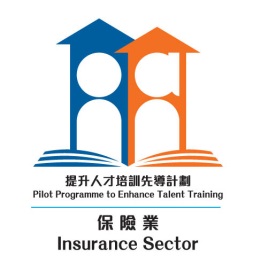 TO ENHANCE TALENT TRAININGFOR THE INSURANCE SECTOR
Financial incentive scheme forProfessional training – insurance sector- Application Form (January 2018/19) -This Application Form is used for submitting an application for fund under the Financial Incentive Scheme for Professional Training (“FIS”) – Insurance Sector.  The FIS is one of the major initiatives under the Government’s “Pilot Programme to Enhance Talent Training for the Insurance Sector and the Asset and Wealth Management Sector” (“Pilot Programme”).Notes for Completion of Application Form (“Application”)Applicants must read carefully the “Guidance Notes for the 4th Round Application” (“Guidance Notes”) before making an Application. Applicants shall submit all relevant supporting information as specified in the Application. The responsibility for submitting the requisite information rests with the Applicants. Misleading, false or inaccurate information may cause delay or disqualification of the Application; or if the approval for the Application is already granted, the same may be withdrawn without further notice.  If the space provided in this Form is not sufficient, please use separate sheets.;A Vetting Committee on the FIS (“Vetting Committee”) set up under the Steering Committee (established by the Government for the Pilot Programme) to assess the Applications will consider the Applications and, where appropriate, approve the funding (including appropriate amount, “Fund”) for the proposals (“Proposals”) set out in the Applications.The Vetting Committee or its Secretariat, i.e. the Vocational Training Council (“VTC”), being the implementation agent of the Pilot Programme, may approach applicants for further information in relation to their Applications.Any personal data provided in this Application will only be used for the purposes specified in the statement at Annex 2.  The personal data collected will be handled in accordance with the statement. Completed Applications together with supporting documents should be sent to the VTC no later than 5:00pm, 3 May 2019;by email at instalent@vtc.edu.hk; or 	Late Applications will not be accepted.  For Applications submitted by post, the date of 	the postmark should not be later than the deadline.Enquiries may be directed to Mr Eric Cheng at 2836 1793 / Ms Wendy Cheung at 2836 1387 or instalent@vtc.edu.hk. Important Note:		If the Proposal is or will be wholly or partly subsidised by any public 					funding sources, or, it forms or will form part of a programme so 					subsidised, no Fund from the FIS would be approved.  Please refer 					to paragraph 7.2 of the Guidance Notes.(Please the appropriate box)SECTION A:	Background Information of ProposalSECTION B:	Details of ProposalSECTION C:	Details of EnrolmentSECTION D:	Publicity SECTION E:	Partnering Training Institute(s) (where applicable)SECTION F:	Budget(Please list out detailed breakdown of the income and expenditure items in Annex 1)To implement the Proposal under the Application, the Applicant would like to apply for fund under the FIS in the amount of: If the total amount of fund applied equals to or does not exceed HK$100,000, please specify the applied amount into 2 instalments below:If the total amount of fund applied exceeds HK$100,000, please specify the amount into 3 instalments below:SECTION G:	Particulars of the Project CoordinatorPlease provide the particulars in relation to the Project Coordinator of the Proposal in the table below:SECTION H:	Declaration (To be completed and signed by the Applicant)We wish to apply for Fund to be granted under the FIS for organising and implementing the Proposal detailed in Section B.  In consideration of the Government and / or Vetting Committee agreeing to assess and where applicable approving our Application, we undertake to observe and comply with all terms and conditions which may be imposed by the Government, Steering Committee and / or Vetting Committee from time to time including but not limited to those specified in this Application form and in the Guidance Notes, and any other terms and conditions which may be imposed and to be specified in the Letter of Acceptance if our Application is approved;In making such an undertaking, we acknowledge that we have read and fully understood the terms and conditions mentioned in this Application form and in the Guidance Notes;We agree that the Government, Vetting Committee and / or VTC may approach us directly for further information regarding the Application and we shall assist accordingly;We shall fully cooperate with the Government, Vetting Committee and VTC to provide all relevant required information and to permit any of them or any officer authorised by any of them to conduct an inspection of the relevant training courses or premises(s) for the purpose of processing the Application, or otherwise for the purpose of the administration of the FIS, and we shall facilitate the inspections with or without prior notice;We agree that the terms and conditions referred to in paragraph 1 of this Section H may be amended at the sole discretion by the Government and / or Vetting Committee from time to time and we undertake to comply with such terms and conditions so amended;We understand that the Fund may be subject to suspension or termination in the circumstances outlined in the relevant sections of the Guidance Notes and Letter of Acceptance whereupon the consequences following from such suspension or termination as specified therein shall apply;We declare that the Proposal is not, whether wholly or partly, subsidised by any public funding sources, nor does it forms part of a programme so subsidised. When issuing certificates of completion to individual participants of the training activity(ies) under the Proposal, we shall inform them that they should not seek reimbursement of course fees from any public funding scheme; Without prejudice to our undertaking given herein, we understand that the Application per se is non-binding, in the sense that it does not constitute an offer or the basis of an offer to any party for the allocation of the Fund;We understand that the Government shall not in any event incur any liability, financial or otherwise, towards any party for any reason in connection with this Application, including any delay in allocating and / or granting the Fund; andWe declare that all the information provided in the Application is accurate and complete.  Provision of misleading or false information in this Application may constitute an offence. We understand that if we knowingly provide any information in this Application that is misleading, false or inaccurate, or is reckless as to whether the information is misleading, false or inaccurate, our Application will not be further processed or, if the approval for our Application is already granted, the same may be withdrawn without further notice, in which case we shall forthwith return any Fund already disbursed, without prejudice to other rights and powers of the Government;We agree to abide by the terms set out in paragraph 11.1, 11.2 and 11.8 in the Guidance Notes of Application on the ethical practices in implementing this Application. Annex 1Financial incentive scheme forProfessional training – insurance sector- Budget of the Proposal -Programme Title:               Detailed budget (Further breakdown on the income and expenditure items as necessary, and indication with justification of the amount, with supporting documents where necessary. It should include but not limited to speaker fee, venue cost, advertising costs, course materials cost, etc.  Please also include a cash flow statement designating milestones / deliverables for financial entries and outlay.):           (B)        (C)        (D)       Assumptions used for calculating the proposed budget:(Note:	Please list below any non-cash subsidies used to support the Proposal.)(A)     (B)       (C)      (D)       Performance indicators for the Proposal:(A)      (B)       (C)       (D)       Additional information on the Proposal where appropriate:(note: use additional sheets if required)Annex 2Handling of Information1.	The personal data (“Data”) requested in the Application covers the information provided in this form and in other supporting documents submitted with this form, as well as any other additional information that may be requested in connection with the Application. Such Data are collected by the Government (the Financial Services and the Treasury Bureau), VTC and the Vetting Committee (collectively, “Data Users”) for processing the Applications for the grant of Fund under the FIS.  2.	Specifically, the Data will be used by the Data Users for the following purposes:(a)	all activities relating to processing applications for the grant of Fund under the FIS, including matching of the Data provided against other databases currently held by VTC;(b)	all activities for processing and recovery of the Government Fund and the seeking of return of the Fund under the FIS;(c)	all activities for providing information of the training activities under the Proposals to potential participants and other members of the public;(d)	statistics and research for operation of the FIS; and(e)	any other legitimate purposes as may be required, authorised or permitted by law.3.	The Data may be disclosed to Government bureaux and departments and other organisations for the purposes mentioned in paragraphs 1 and 2 above or where such disclosure is required, authorised or permitted by law.4.	VTC will not return any documents received in connection with the Application to the applicant regardless of the application outcome. If necessary, the Data Users will contact the applicant, Government bureaux and departments and other organisations to cross-check the Data provided with those held by them for the purposes mentioned in paragraphs 1 and 2 above.In accordance with sections 18 and 22 and Principle 6 of Schedule 1 of the Personal Data (Privacy) Ordinance (Cap. 486), an individual to whom the Data belongs and a person authorised by him in writing have the right to request access to and correction of the Data supplied in the Application.6.	Enquiries concerning the Data provided in the Application and requests for access to or correction of such Data may be made in writing to: Secretariat of the Financial Incentive Scheme for Professional TrainingPilot Programme to Enhance Talent Training for the Insurance Sector c/o PEAK, Vocational Training Council9/F, VTC Tower, 27 Wood Road, Wanchai, Hong KongCONFIDENTIALAnnex 3Pilot Programme to Enhance Talent Training for the Insurance SectorDeclaration of Interests byApplicants of the Financial Incentive Scheme for Professional Training (“FIS”)Standard Form and Guidelines on Declaration of InterestsI.  Standard FormTo :		Secretariat of the Financial Incentive Scheme for Professional TrainingPilot Programme to Enhance Talent Training for the Insurance Sector		9/F, PEAK, VTC Tower27 Wood Road, Wan Chai, Hong Kong(by fax: 2983 5879 / by email: instalent@vtc.edu.hk) With regard to the application for funding under the Financial Incentive Scheme for Professional Training made by my organisation for the training programme(s) titled _______________________________, I hereby declare the following actual / potential conflict of interest:I confirm that I have read the Guidelines attached and will make further declarations as soon as practicable if there is any change in the circumstances.Note: The information provided in this form may be disclosed to parties in connection with your grant of funding under the FIS, including but not limited to Committee members of the Pilot Programme to Enhance Talent Training for the Insurance Sector, the VTC, the Government, the Legislative Council and the general public whenever necessary.Guidelines on Declaration of InterestsII.  General PrinciplesApplicants for funding under the FIS are required to make a declaration of interests upon making an application.  The purpose is to ensure good corporate governance in implementing the approved proposal (“the Proposal”).	The basic principle to be observed is that applicants should be disinterested and impartial and it is the responsibility of each applicant to judge and decide if the situation warrants a declaration.  While it is impossible to define or describe all the situations that would call for such a declaration, generally speaking, a conflict of interest arises when the implementation of the Proposal could be affected by, compete or conflict with, a personal interest of the applicant or any persons acting on behalf of the applicant for the implementation of the Proposal (“implementation agents”).	When an applicant or implementation agent has a conflict of interests with any partner institute(s), speaker(s), person(s) and supplier(s) to be hired / appointed (“appointed persons”), he / she should make full disclosure of his / her interests.  A conflict of interests review will be conducted by the Vetting Committee (“VC”) when assessing the application.  In cases where the conflict can be eliminated or mitigated by abstaining / refraining an applicant or implementation agent from performing or getting involved in performing the work, the VC may impose certain restrictions on the involvement of the applicant or implementation agent in the activity.III.  Potential Conflict of Interests Situations	Some potential conflict of interests situations are set out below: Pecuniary interests held by an applicant / implementation agent or any close relative of his / hers in relation to the appointed persons.  Applicants / implementation agents are themselves the best judge of who, in the particular circumstance, is a “close relative”. A directorship, partnership, advisory or client relationship, employment or other significant connection with the appointed persons (other than the proposed contractual relationship under the Proposal) which has a pecuniary interest in, or is the subject of, the Proposal.Some friendships which might be so close as to warrant declaration in order to avoid situations where an objective observer might believe an applicant’s / implementation agent’s recommendation / decision in relation to the appointed persons to have been influenced by the closeness of the association.Any interest likely to lead an objective observer to believe that the application might have been motivated by personal interest rather than a duty as an applicant / implementation agent.Secretariat of the Financial Incentive Scheme for Professional TrainingPilot Programme to Enhance Talent Training for the Insurance SectorJanuary 2019by mail to:Secretariat of the Financial Incentive Scheme for Professional TrainingPilot Programme to Enhance Talent Training for the Insurance Sectorc/o PEAK, Vocational Training Council9/F, VTC Tower, 27 Wood Road, Wanchai, Hong Kong(Attn: Wendy Cheung)Applicant:Applicant: 	The Insurance Agents Registration Board / 
		The Hong Kong Federation of Insurers 	The Insurance Agents Registration Board / 
		The Hong Kong Federation of Insurers 	The Hong Kong Confederation of Insurance Brokers 	The Hong Kong Confederation of Insurance Brokers The Professional Insurance Brokers Association The Professional Insurance Brokers AssociationIs this the only Application submitted by the Applicant in this round of application for January 2018/19?Is this the only Application submitted by the Applicant in this round of application for January 2018/19? Yes   No Yes   NoIf “No”, please prioritise the Proposals submitted:If “No”, please prioritise the Proposals submitted:______ (priority) of ________ (total number of Proposals submitted)______ (priority) of ________ (total number of Proposals submitted)Is this an Application revised from a Rejected Application? Is this an Application revised from a Rejected Application?  Yes   No Yes   NoIf “Yes”, please refer to paragraph 4.8 of the Guidance Notes and specify VTC Ref No.: _______________________________________If “Yes”, please refer to paragraph 4.8 of the Guidance Notes and specify VTC Ref No.: _______________________________________Is the Applicant applying for subsidy from any other public fund? Is the Applicant applying for subsidy from any other public fund?  Yes   No Yes   NoIf “Yes”, please specify the name of the subsidy: ______________________________If “Yes”, please specify the name of the subsidy: ______________________________(For Office Use Only)(For Office Use Only)(For Office Use Only)VTC Ref No.:VTC Ref No.:Date of Receipt:Date of Receipt:Remarks:Remarks:Course titleCourse titleCourse titleCourse titleCourse titleCourse titleCourse title(English)(English)(English)(English)(English)(English)(English)(Chinese)(Chinese)(Chinese)(Chinese)(Chinese)(Chinese)(Chinese)ObjectivesObjectivesObjectivesObjectivesObjectivesObjectivesObjectivesTraining topicTraining topicTraining topicTraining topicTraining topicTraining topicTraining topic	Local and / or international insurance (or related) legislation	Local and / or international insurance (or related) legislation	Local and / or international insurance (or related) legislation	Local and / or international insurance (or related) legislation	Local and / or international insurance (or related) legislation	Local and / or international insurance (or related) legislation	Local and / or international insurance (or related) legislation 	New developments in local and / or international regulatory / compliance regime 
		(e.g. risk-based capital regime, licensing and conduct regulation for insurance 		intermediaries, competition law, etc.) 	New developments in local and / or international regulatory / compliance regime 
		(e.g. risk-based capital regime, licensing and conduct regulation for insurance 		intermediaries, competition law, etc.) 	New developments in local and / or international regulatory / compliance regime 
		(e.g. risk-based capital regime, licensing and conduct regulation for insurance 		intermediaries, competition law, etc.) 	New developments in local and / or international regulatory / compliance regime 
		(e.g. risk-based capital regime, licensing and conduct regulation for insurance 		intermediaries, competition law, etc.) 	New developments in local and / or international regulatory / compliance regime 
		(e.g. risk-based capital regime, licensing and conduct regulation for insurance 		intermediaries, competition law, etc.) 	New developments in local and / or international regulatory / compliance regime 
		(e.g. risk-based capital regime, licensing and conduct regulation for insurance 		intermediaries, competition law, etc.) 	New developments in local and / or international regulatory / compliance regime 
		(e.g. risk-based capital regime, licensing and conduct regulation for insurance 		intermediaries, competition law, etc.) 	Technical aspects of insurance business (e.g. underwriting, claims management, 		prevention of insurance fraud, actuarial support, professional brokerage, 				compliance and policy operation services, accounting and investment, etc.) 	Technical aspects of insurance business (e.g. underwriting, claims management, 		prevention of insurance fraud, actuarial support, professional brokerage, 				compliance and policy operation services, accounting and investment, etc.) 	Technical aspects of insurance business (e.g. underwriting, claims management, 		prevention of insurance fraud, actuarial support, professional brokerage, 				compliance and policy operation services, accounting and investment, etc.) 	Technical aspects of insurance business (e.g. underwriting, claims management, 		prevention of insurance fraud, actuarial support, professional brokerage, 				compliance and policy operation services, accounting and investment, etc.) 	Technical aspects of insurance business (e.g. underwriting, claims management, 		prevention of insurance fraud, actuarial support, professional brokerage, 				compliance and policy operation services, accounting and investment, etc.) 	Technical aspects of insurance business (e.g. underwriting, claims management, 		prevention of insurance fraud, actuarial support, professional brokerage, 				compliance and policy operation services, accounting and investment, etc.) 	Technical aspects of insurance business (e.g. underwriting, claims management, 		prevention of insurance fraud, actuarial support, professional brokerage, 				compliance and policy operation services, accounting and investment, etc.) 	Technical classes of insurance business (e.g. marine insurance, infrastructure 			projects insurance, captive reinsurance, insurance for cyber security, etc.) 	Technical classes of insurance business (e.g. marine insurance, infrastructure 			projects insurance, captive reinsurance, insurance for cyber security, etc.) 	Technical classes of insurance business (e.g. marine insurance, infrastructure 			projects insurance, captive reinsurance, insurance for cyber security, etc.) 	Technical classes of insurance business (e.g. marine insurance, infrastructure 			projects insurance, captive reinsurance, insurance for cyber security, etc.) 	Technical classes of insurance business (e.g. marine insurance, infrastructure 			projects insurance, captive reinsurance, insurance for cyber security, etc.) 	Technical classes of insurance business (e.g. marine insurance, infrastructure 			projects insurance, captive reinsurance, insurance for cyber security, etc.) 	Technical classes of insurance business (e.g. marine insurance, infrastructure 			projects insurance, captive reinsurance, insurance for cyber security, etc.) 	New developments in the local and /or international insurance market (e.g. Fintech 		for insurance, insurance for the silver market, catastrophe bond, etc.) 	New developments in the local and /or international insurance market (e.g. Fintech 		for insurance, insurance for the silver market, catastrophe bond, etc.) 	New developments in the local and /or international insurance market (e.g. Fintech 		for insurance, insurance for the silver market, catastrophe bond, etc.) 	New developments in the local and /or international insurance market (e.g. Fintech 		for insurance, insurance for the silver market, catastrophe bond, etc.) 	New developments in the local and /or international insurance market (e.g. Fintech 		for insurance, insurance for the silver market, catastrophe bond, etc.) 	New developments in the local and /or international insurance market (e.g. Fintech 		for insurance, insurance for the silver market, catastrophe bond, etc.) 	New developments in the local and /or international insurance market (e.g. Fintech 		for insurance, insurance for the silver market, catastrophe bond, etc.) 	Other related disciplines (Please specify): ________________________________ 	Other related disciplines (Please specify): ________________________________ 	Other related disciplines (Please specify): ________________________________ 	Other related disciplines (Please specify): ________________________________ 	Other related disciplines (Please specify): ________________________________ 	Other related disciplines (Please specify): ________________________________ 	Other related disciplines (Please specify): ________________________________Course content 
(please provide course outline and lesson plan as Enclosure A)Course content 
(please provide course outline and lesson plan as Enclosure A)Course content 
(please provide course outline and lesson plan as Enclosure A)Course content 
(please provide course outline and lesson plan as Enclosure A)Course content 
(please provide course outline and lesson plan as Enclosure A)Course content 
(please provide course outline and lesson plan as Enclosure A)Course content 
(please provide course outline and lesson plan as Enclosure A)Learning outcome / Professional knowledge to be obtained / Deliverables 
(please provide supporting documents where necessary, and refer to Guidance Notes for elaboration)Learning outcome / Professional knowledge to be obtained / Deliverables 
(please provide supporting documents where necessary, and refer to Guidance Notes for elaboration)Learning outcome / Professional knowledge to be obtained / Deliverables 
(please provide supporting documents where necessary, and refer to Guidance Notes for elaboration)Learning outcome / Professional knowledge to be obtained / Deliverables 
(please provide supporting documents where necessary, and refer to Guidance Notes for elaboration)Learning outcome / Professional knowledge to be obtained / Deliverables 
(please provide supporting documents where necessary, and refer to Guidance Notes for elaboration)Learning outcome / Professional knowledge to be obtained / Deliverables 
(please provide supporting documents where necessary, and refer to Guidance Notes for elaboration)Learning outcome / Professional knowledge to be obtained / Deliverables 
(please provide supporting documents where necessary, and refer to Guidance Notes for elaboration)Mode of deliveryMode of deliveryMode of deliveryMode of deliveryMode of deliveryMode of deliveryMode of delivery  Course  Course  Seminar  Seminar  Workshop  Workshop  e-learning  Other (Please specify): ______________________________________________  Other (Please specify): ______________________________________________  Other (Please specify): ______________________________________________  Other (Please specify): ______________________________________________  Other (Please specify): ______________________________________________  Other (Please specify): ______________________________________________  Other (Please specify): ______________________________________________Medium of instructionMedium of instructionMedium of instructionMedium of instructionMedium of instructionMedium of instructionMedium of instruction  English  English  English  Cantonese  Cantonese  Putonghua  PutonghuaDuration Duration Duration Duration Duration Duration Duration (a) _____________________________________ hour(s) / day(s) / week(s) / month(s)(a) _____________________________________ hour(s) / day(s) / week(s) / month(s)(a) _____________________________________ hour(s) / day(s) / week(s) / month(s)(a) _____________________________________ hour(s) / day(s) / week(s) / month(s)(a) _____________________________________ hour(s) / day(s) / week(s) / month(s)(a) _____________________________________ hour(s) / day(s) / week(s) / month(s)(a) _____________________________________ hour(s) / day(s) / week(s) / month(s)(b) Date of Commencement: ___________________________________________ __(b) Date of Commencement: ___________________________________________ __(b) Date of Commencement: ___________________________________________ __(b) Date of Commencement: ___________________________________________ __(b) Date of Commencement: ___________________________________________ __(b) Date of Commencement: ___________________________________________ __(b) Date of Commencement: ___________________________________________ __(c) Date of Completion: __________________________________________________(c) Date of Completion: __________________________________________________(c) Date of Completion: __________________________________________________(c) Date of Completion: __________________________________________________(c) Date of Completion: __________________________________________________(c) Date of Completion: __________________________________________________(c) Date of Completion: __________________________________________________Attendance requirements Attendance requirements Attendance requirements Attendance requirements Attendance requirements Attendance requirements Attendance requirements  Yes   No Yes   No Yes   No Yes   No Yes   No Yes   No Yes   NoIf yes, please advise the minimum attendance requirements: ______________________If yes, please advise the minimum attendance requirements: ______________________If yes, please advise the minimum attendance requirements: ______________________If yes, please advise the minimum attendance requirements: ______________________If yes, please advise the minimum attendance requirements: ______________________If yes, please advise the minimum attendance requirements: ______________________If yes, please advise the minimum attendance requirements: ______________________Assessment measures Assessment measures Assessment measures Assessment measures Assessment measures Assessment measures Assessment measures  Yes   No Yes   No Yes   No Yes   No Yes   No Yes   No Yes   No(If yes, please attach a draft assessment form (including passing mark) / questionnaire as Enclosure B.)(If yes, please attach a draft assessment form (including passing mark) / questionnaire as Enclosure B.)(If yes, please attach a draft assessment form (including passing mark) / questionnaire as Enclosure B.)(If yes, please attach a draft assessment form (including passing mark) / questionnaire as Enclosure B.)(If yes, please attach a draft assessment form (including passing mark) / questionnaire as Enclosure B.)(If yes, please attach a draft assessment form (including passing mark) / questionnaire as Enclosure B.)(If yes, please attach a draft assessment form (including passing mark) / questionnaire as Enclosure B.)Is the Proposal currently accredited with Continuing Professional Development (“CPD”) hours / Is the Applicant applying CPD accreditation for the programme?Is the Proposal currently accredited with Continuing Professional Development (“CPD”) hours / Is the Applicant applying CPD accreditation for the programme?Is the Proposal currently accredited with Continuing Professional Development (“CPD”) hours / Is the Applicant applying CPD accreditation for the programme?Is the Proposal currently accredited with Continuing Professional Development (“CPD”) hours / Is the Applicant applying CPD accreditation for the programme?Is the Proposal currently accredited with Continuing Professional Development (“CPD”) hours / Is the Applicant applying CPD accreditation for the programme?Is the Proposal currently accredited with Continuing Professional Development (“CPD”) hours / Is the Applicant applying CPD accreditation for the programme?Is the Proposal currently accredited with Continuing Professional Development (“CPD”) hours / Is the Applicant applying CPD accreditation for the programme? Yes   No Yes   No Yes   No Yes   No Yes   No Yes   No Yes   NoIf yes, please advise number of CPD hours accredited / applied for ________________If yes, please advise number of CPD hours accredited / applied for ________________If yes, please advise number of CPD hours accredited / applied for ________________If yes, please advise number of CPD hours accredited / applied for ________________If yes, please advise number of CPD hours accredited / applied for ________________If yes, please advise number of CPD hours accredited / applied for ________________If yes, please advise number of CPD hours accredited / applied for ________________Is the Proposal part of other training programme(s)? Is the Proposal part of other training programme(s)? Is the Proposal part of other training programme(s)? Is the Proposal part of other training programme(s)? Is the Proposal part of other training programme(s)? Is the Proposal part of other training programme(s)? Is the Proposal part of other training programme(s)?  Yes   No   Yes   No   Yes   No   Yes   No   Yes   No   Yes   No   Yes   No  To the best of your knowledge, are you aware of training programmes similar to the training activity(ies) covered by the Proposal and currently offered by other training providers in the market? To the best of your knowledge, are you aware of training programmes similar to the training activity(ies) covered by the Proposal and currently offered by other training providers in the market? To the best of your knowledge, are you aware of training programmes similar to the training activity(ies) covered by the Proposal and currently offered by other training providers in the market? To the best of your knowledge, are you aware of training programmes similar to the training activity(ies) covered by the Proposal and currently offered by other training providers in the market? To the best of your knowledge, are you aware of training programmes similar to the training activity(ies) covered by the Proposal and currently offered by other training providers in the market? To the best of your knowledge, are you aware of training programmes similar to the training activity(ies) covered by the Proposal and currently offered by other training providers in the market? To the best of your knowledge, are you aware of training programmes similar to the training activity(ies) covered by the Proposal and currently offered by other training providers in the market?  Yes   No Yes   No Yes   No Yes   No Yes   No Yes   No Yes   NoTo the best of your knowledge, are you aware of in-house training programmes similar to the training activity(ies) covered by the Proposal and currently offered by employers?To the best of your knowledge, are you aware of in-house training programmes similar to the training activity(ies) covered by the Proposal and currently offered by employers?To the best of your knowledge, are you aware of in-house training programmes similar to the training activity(ies) covered by the Proposal and currently offered by employers?To the best of your knowledge, are you aware of in-house training programmes similar to the training activity(ies) covered by the Proposal and currently offered by employers?To the best of your knowledge, are you aware of in-house training programmes similar to the training activity(ies) covered by the Proposal and currently offered by employers?To the best of your knowledge, are you aware of in-house training programmes similar to the training activity(ies) covered by the Proposal and currently offered by employers?To the best of your knowledge, are you aware of in-house training programmes similar to the training activity(ies) covered by the Proposal and currently offered by employers? Yes   No Yes   No Yes   No Yes   No Yes   No Yes   No Yes   NoName of speaker(s) / instructor(s)	(please attach CV as Enclosure C)Name of speaker(s) / instructor(s)	(please attach CV as Enclosure C)Name of speaker(s) / instructor(s)	(please attach CV as Enclosure C)Name of speaker(s) / instructor(s)	(please attach CV as Enclosure C)Name of speaker(s) / instructor(s)	(please attach CV as Enclosure C)Name of speaker(s) / instructor(s)	(please attach CV as Enclosure C)Name of speaker(s) / instructor(s)	(please attach CV as Enclosure C)If no individual is named, please give an account on the minimum criteria of the speaker(s) / instructor(s) who may be appointed for the Proposal:If no individual is named, please give an account on the minimum criteria of the speaker(s) / instructor(s) who may be appointed for the Proposal:If no individual is named, please give an account on the minimum criteria of the speaker(s) / instructor(s) who may be appointed for the Proposal:If no individual is named, please give an account on the minimum criteria of the speaker(s) / instructor(s) who may be appointed for the Proposal:If no individual is named, please give an account on the minimum criteria of the speaker(s) / instructor(s) who may be appointed for the Proposal:If no individual is named, please give an account on the minimum criteria of the speaker(s) / instructor(s) who may be appointed for the Proposal:If no individual is named, please give an account on the minimum criteria of the speaker(s) / instructor(s) who may be appointed for the Proposal:Educational qualification: _____________________________________________Educational qualification: _____________________________________________Educational qualification: _____________________________________________Educational qualification: _____________________________________________Educational qualification: _____________________________________________Educational qualification: _____________________________________________Educational qualification: _____________________________________________Professional qualification: _____________________________________________Professional qualification: _____________________________________________Professional qualification: _____________________________________________Professional qualification: _____________________________________________Professional qualification: _____________________________________________Professional qualification: _____________________________________________Professional qualification: _____________________________________________Years of industry experience: ___________________________________________Years of industry experience: ___________________________________________Years of industry experience: ___________________________________________Years of industry experience: ___________________________________________Years of industry experience: ___________________________________________Years of industry experience: ___________________________________________Years of industry experience: ___________________________________________Area of expertise: ____________________________________________________Area of expertise: ____________________________________________________Area of expertise: ____________________________________________________Area of expertise: ____________________________________________________Area of expertise: ____________________________________________________Area of expertise: ____________________________________________________Area of expertise: ____________________________________________________Performance Indicators (please refer to paragraph 4.6(a) of the Guidance Notes for elaboration)Performance Indicators (please refer to paragraph 4.6(a) of the Guidance Notes for elaboration)Performance Indicators (please refer to paragraph 4.6(a) of the Guidance Notes for elaboration)Performance Indicators (please refer to paragraph 4.6(a) of the Guidance Notes for elaboration)Performance Indicators (please refer to paragraph 4.6(a) of the Guidance Notes for elaboration)Performance Indicators (please refer to paragraph 4.6(a) of the Guidance Notes for elaboration)Performance Indicators (please refer to paragraph 4.6(a) of the Guidance Notes for elaboration)Programme ManagementProgramme ManagementProgramme ManagementProgramme ManagementProgramme ManagementProgramme ManagementProgramme ManagementNumber of staff responsible for managing the Proposal and their respective duties:Number of staff responsible for managing the Proposal and their respective duties:Number of staff responsible for managing the Proposal and their respective duties:Number of staff responsible for managing the Proposal and their respective duties:Number of staff responsible for managing the Proposal and their respective duties:Number of staff responsible for managing the Proposal and their respective duties:Number of staff responsible for managing the Proposal and their respective duties:(b) Procedures on executing and administering the Proposal: (Please provide a time-line illustrating how the Proposal will be implemented and its corresponding milestones, e.g. course set up, venue confirmation, enrollment arrangement, registrants confirmation, and etc., as Enclosure D.)(b) Procedures on executing and administering the Proposal: (Please provide a time-line illustrating how the Proposal will be implemented and its corresponding milestones, e.g. course set up, venue confirmation, enrollment arrangement, registrants confirmation, and etc., as Enclosure D.)(b) Procedures on executing and administering the Proposal: (Please provide a time-line illustrating how the Proposal will be implemented and its corresponding milestones, e.g. course set up, venue confirmation, enrollment arrangement, registrants confirmation, and etc., as Enclosure D.)(b) Procedures on executing and administering the Proposal: (Please provide a time-line illustrating how the Proposal will be implemented and its corresponding milestones, e.g. course set up, venue confirmation, enrollment arrangement, registrants confirmation, and etc., as Enclosure D.)(b) Procedures on executing and administering the Proposal: (Please provide a time-line illustrating how the Proposal will be implemented and its corresponding milestones, e.g. course set up, venue confirmation, enrollment arrangement, registrants confirmation, and etc., as Enclosure D.)(b) Procedures on executing and administering the Proposal: (Please provide a time-line illustrating how the Proposal will be implemented and its corresponding milestones, e.g. course set up, venue confirmation, enrollment arrangement, registrants confirmation, and etc., as Enclosure D.)(b) Procedures on executing and administering the Proposal: (Please provide a time-line illustrating how the Proposal will be implemented and its corresponding milestones, e.g. course set up, venue confirmation, enrollment arrangement, registrants confirmation, and etc., as Enclosure D.)(c) Programme management experience of Applicant: (c) Programme management experience of Applicant: (c) Programme management experience of Applicant: (c) Programme management experience of Applicant: (c) Programme management experience of Applicant: (c) Programme management experience of Applicant: (c) Programme management experience of Applicant: Number of training activities organised in the past five yearsNumber of training activities organised in the past five yearsNumber of training activities organised in the past five yearsNumber of training activities organised in the past five yearsNumber of training activities organised in the past five yearsNumber of training activities organised in the past five yearsNumber of training activities organised in the past five years  0   0   0   1 – 3   1 – 3   4 or more   4 or more Number of participants in the largest scale of training activities organisedNumber of participants in the largest scale of training activities organisedNumber of participants in the largest scale of training activities organisedNumber of participants in the largest scale of training activities organisedNumber of participants in the largest scale of training activities organisedNumber of participants in the largest scale of training activities organisedNumber of participants in the largest scale of training activities organised  0 – 20   0 – 20   0 – 20   21 – 50    21 – 50    51 or more   51 or more (d) Declaration of interest:(Please declare the actual/potential conflict of interest with the proposed staff, subcontractors, partnering training institute(s)(see Section E) and other relevant parties or persons, and etc., in Annex 3.)(d) Declaration of interest:(Please declare the actual/potential conflict of interest with the proposed staff, subcontractors, partnering training institute(s)(see Section E) and other relevant parties or persons, and etc., in Annex 3.)(d) Declaration of interest:(Please declare the actual/potential conflict of interest with the proposed staff, subcontractors, partnering training institute(s)(see Section E) and other relevant parties or persons, and etc., in Annex 3.)(d) Declaration of interest:(Please declare the actual/potential conflict of interest with the proposed staff, subcontractors, partnering training institute(s)(see Section E) and other relevant parties or persons, and etc., in Annex 3.)(d) Declaration of interest:(Please declare the actual/potential conflict of interest with the proposed staff, subcontractors, partnering training institute(s)(see Section E) and other relevant parties or persons, and etc., in Annex 3.)(d) Declaration of interest:(Please declare the actual/potential conflict of interest with the proposed staff, subcontractors, partnering training institute(s)(see Section E) and other relevant parties or persons, and etc., in Annex 3.)(d) Declaration of interest:(Please declare the actual/potential conflict of interest with the proposed staff, subcontractors, partnering training institute(s)(see Section E) and other relevant parties or persons, and etc., in Annex 3.)1.Commencement date of enrolment for the course(s)Commencement date of enrolment for the course(s)Commencement date of enrolment for the course(s)2.Profile of target participants (may check more than one box)Profile of target participants (may check more than one box)Profile of target participants (may check more than one box)  Insurance intermediaries (agents)  Insurance intermediaries (agents)  Insurance intermediaries (brokers)  Managerial post holders in insurance companies  Managerial post holders in insurance companies  Professionals working in technical aspects of insurance business (e.g. underwriting, claims management, actuarial support, compliance, etc.)3.Size of enrolmentSize of enrolmentSize of enrolmentMaximum: _______________________Minimum: ________________________Minimum: ________________________4.Enrolment methodEnrolment methodEnrolment method5.Registration feeRegistration feeRegistration fee6.Policy on refund of registration fee (on cancellation of training activity(ies) under the Proposal)Policy on refund of registration fee (on cancellation of training activity(ies) under the Proposal)Policy on refund of registration fee (on cancellation of training activity(ies) under the Proposal)7.Policy on refusal of enrolment (on over-subscription)Policy on refusal of enrolment (on over-subscription)Policy on refusal of enrolment (on over-subscription)1.Brief account on the publicity of the Proposal1.Name of partnering training institute(s)2.Background and expertise3.Track record and experience in organising training similar to the training activity(ies) under the Proposal (please provide dates in chronological order)4.Years of experience in providing training: __________________________________5.Years of industry experience: ____________________________________________6.Brief account on the division of work between the Applicant and the partnering training institute(s)7.Service fees payable to the partnering training institute(s)8.Brief account on the control and monitoring mechanismHK$InstalmentsAmount (HK$)1st instalment 
(50% of the applied amount)Final instalment(50% of the applied amount)InstalmentsAmount (HK$)1st instalment 
(40% of the applied amount)2nd instalment(30% of the applied amount)Final instalment
(30% of the applied amount)Project CoordinatorName:Position:Organisation:Address:Phone (Office):Phone (Mobile) (if any):Fax:E-mail:Website:Signed by an authorised signatory for and on behalf of the Applicant:Signed by an authorised signatory for and on behalf of the Applicant:Signed by an authorised signatory for and on behalf of the Applicant:Signed by an authorised signatory for and on behalf of the Applicant:Signed by an authorised signatory for and on behalf of the Applicant:Full name of person authorised to sign this Form for and on behalf of the Applicant:Full name of person authorised to sign this Form for and on behalf of the Applicant:Full name of person authorised to sign this Form for and on behalf of the Applicant:Full name of person authorised to sign this Form for and on behalf of the Applicant:Full name of person authorised to sign this Form for and on behalf of the Applicant:Applicant seal / chop:Applicant seal / chop:Applicant seal / chop:Name of Applicant in English:Name of Applicant in English:Name of Applicant in English:Name of Applicant in Chinese:Name of Applicant in Chinese:Name of Applicant in Chinese:Tel No.:Fax No.:Fax No.:Date :with the proposed partner institute(s) / speaker(s) to be appointed for the proposalwith the proposed person(s) / supplier(s) to be hired / appointed for the provision of services in relation to the implementation of the proposalother declarable interests (to be specified)Signed by an authorised signatory for and on behalf of the applicant:Signed by an authorised signatory for and on behalf of the applicant:Full name and company title of the authorised person:Full name and company title of the authorised person:Applicant’s seal / chop:Applicant’s seal / chop:Name of applicant:(English)(Chinese)Date: